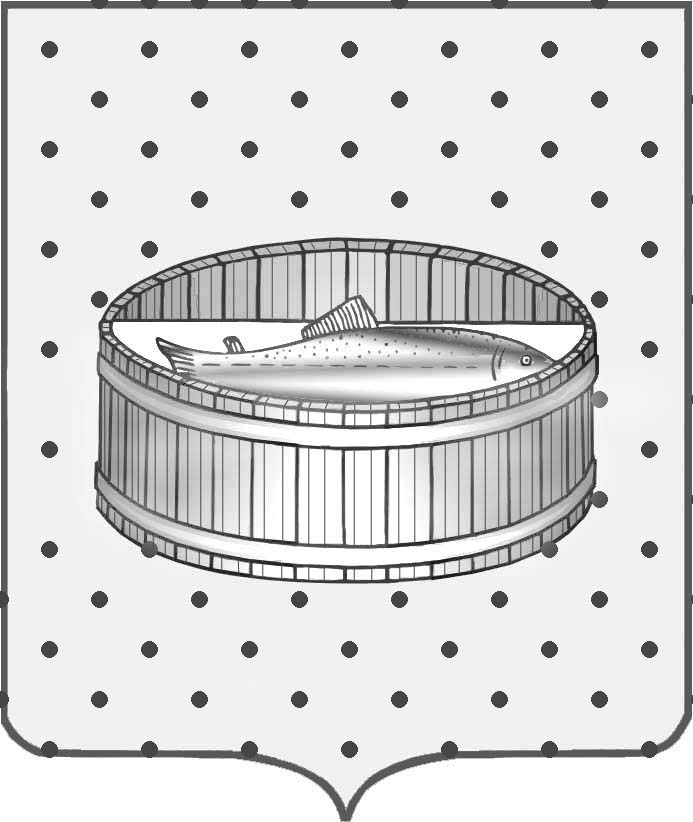 Ленинградская областьАдминистрацияЛужского муниципального районаПостановление	От  24 апреля 2015 г.  №  1240	Об утверждении кандидатов 	в члены Общественной палаты 	Лужского муниципального района	В соответствии с решением совета депутатов Лужского муниципального района от 24 марта 2015 года № 67, администрация Лужского муниципального района  п о с т а н о в л я е т:	1. Утвердить кандидатами в члены Общественной палаты Лужского муниципального района от администрации Лужского муниципального района следующих граждан:	- Ермакову Алину Тимофеевну - представителя совета ветеранов Лужского муниципального района;	- Бухтиярова Николая Юзефовича - представителя МП Военно-патриотическое поисковое объединение «Витязь»;	-  Долгих Александра Андреевича - представителя Молодежного совета при главе администрации Лужского муниципального района;	- Бекетову Любовь Алексеевну - главного редактора АНО «Редакция газеты «Лужская правда»;	- Власова Владимира Иосифовича - Почётного гражданина Лужского муниципального района.	2. Контроль за исполнением постановления оставляю за собой.Глава администрацииЛужского муниципального района					О.М. МалащенкоРазослано: орготдел, совет депутатов ЛМР, прокуратура.